ATZINUMS Nr. 22/9-3.6/129par atbilstību ugunsdrošības prasībāmAtzinums iesniegšanai derīgs sešus mēnešus.Atzinumu var apstrīdēt viena mēneša laikā no tā spēkā stāšanās dienas augstākstāvošai amatpersonai:Atzinumu saņēmu:20____. gada ___. ___________DOKUMENTS PARAKSTĪTS AR DROŠU ELEKTRONISKO PARAKSTU UN SATURLAIKA ZĪMOGU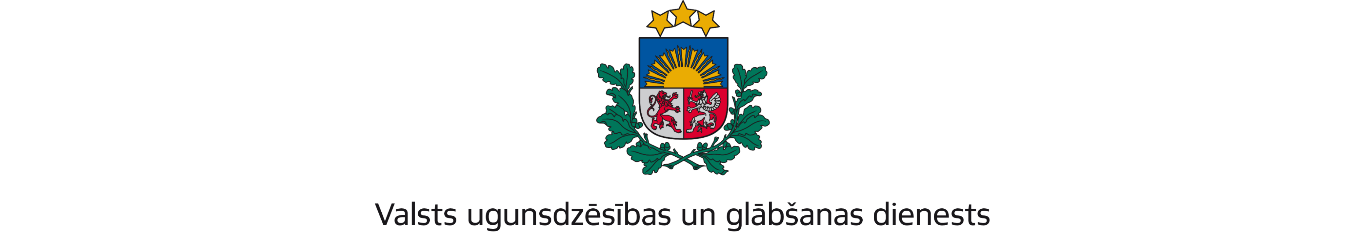 LATGALES REĢIONA PĀRVALDERīgas iela 1/3, Daugavpils, LV-5401; tālr.: 65455850; e-pasts: latgale@vugd.gov.lv; www.vugd.gov.lvRēzeknēBiedrība "RTA absolventu asociācija"(izdošanas vieta)(juridiskās personas nosaukums vai fiziskās personas vārds, uzvārds)04.10.2023.Reģ. Nr. 40008209211(datums)(juridiskās personas reģistrācijas numurs)Atbrīvošanas aleja 115, Rēzekne, LV-4601(juridiskās vai fiziskās personas adrese)1.Apsekots: Nautrēnu vidusskolas sporta zēle, aktu zāle, latviešu valodas un matemātikas kaineti(apsekoto būvju, ēku vai telpu nosaukums)2.Adrese: “Vidusskola”, Rogovka, Nautrēnu pagasts, Rēzeknes novads 3.Īpašnieks (valdītājs): Rēzeknes novada pašvaldība(juridiskās personas nosaukums vai fiziskās personas vārds, uzvārds)Reģ. Nr. 90009112679, Atbrīvošanas aleja 95A, Rēzekne(juridiskās personas reģistrācijas numurs un adrese vai fiziskās personas adrese)4.Iesniegtie dokumenti: Lolitas Kivlenieces-Kuzņecovas iesniegums no 14.09.2023., nometņu vadītāja apliecības Nr. 115-00019.5.Apsekoto būvju, ēku vai telpu raksturojums: Nautrēnu vidusskolas 1. stāva telpas (matemātikas un latviešu valodas kabineti) sporta zāle un aktu zāle U2b ugunsnoturības pakāpe.6.Pārbaudes laikā konstatētie ugunsdrošības prasību pārkāpumi: nav konstatēti7.Slēdziens: Nautrēnu vidusskolas matemātikas kabinets, latviešu valodas kabinets, aktu zāle un sporta zāle atbilst ugunsdrošības prasībām.8.Atzinums izsniegts saskaņā ar: 2009.gada 1.septembra Ministru kabineta noteikumiem Nr.981 ”Bērnu nometņu organizēšana un darbības kārtība” 8.5.apakšpunta prasībām.(normatīvais akts un punkts saskaņā ar kuru izdots atzinums)9.Atzinumu paredzēts iesniegt: Valsts izglītības satura centrs(iestādes vai institūcijas nosaukums, kur paredzēts iesniegt atzinumu)Valsts ugunsdzēsības un glābšanas dienesta Latgales reģiona pārvaldes priekšniekam, Rīgas ielā 1/3, Daugavpilī, LV-5401.(amatpersonas amats un adrese)Valsts ugunsdzēsības un glābšanas dienesta Latgales reģiona pārvaldes Ugunsdrošības uzraudzības un civilās aizsardzības nodaļas inspektorsV. Bogdanovs(amatpersonas amats)(paraksts)(v. uzvārds)(juridiskās personas pārstāvja amats, vārds, uzvārds vai fiziskās personas vārds, uzvārds; vai atzīme par nosūtīšanu)(paraksts)